     addition      soustraction     multiplication par un nombre à un chiffre     multiplication par un nombre à deux chiffres     multiplication par un nombre à trois chiffres     division en ligne (quotient et reste)     division par un nombre à un chiffre     division par un nombre à deux chiffres           addition avec nombres décimaux 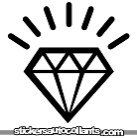           soustraction avec nombres décimaux           multiplication d’un nombre décimal par un entier           multiplication de deux nombres décimaux           division avec quotient décimal 